          THE MESSENGER JUNE 2021GILEAD LUTHERAN CHURCHPO BOX 26 CROPSEYVILLE, NY 12052 CHURCH PHONE: 279-9270                                     gileadlutheran.org gilead2@verizon.netService time 9:30 AMA WORD FROM PASTOR JEFF SILVERNAILJune 2021 Messenger - Pastor Jeff“Preach the gospel at all times.When necessary use words.” St. Francis.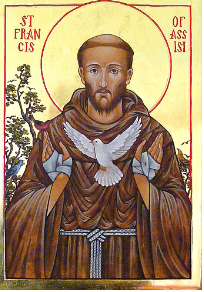 On the Day of Pentecost we once again heard the storyof the coming of the Holy Spirit to the apostles 50 daysafter the resurrection of Jesus. We heard of the mightywind, the tongues of flame, the miracle of theuneducated apostles speaking of God’s deeds of powerin all the languages of the region. We heard Peter’sinspired sermon and know that following the sermon3000 people were baptized and the church began. Fromthere the message and the messengers went out into allthe world with a message of the gospel that was clearand understandable.Our faith is a legacy that has been passed down to us from that day.So, what does it say to us today? As Lutherans we have a reputation for being shyabout telling the world about Jesus. You won’t see too many Lutherans out knocking on doors asking people about the condition of their soul. You won’t hear too many Lutherans preaching on street corners.What you will see is Lutherans showing and sharing the love of Jesus by caring for our communities and our world, especially caring for those who are most vulnerable. You will see lots of Lutherans accepting the rejected and advocating for those whose voices are ignored. That too is a way to proclaim the gospel in a way people can understand.While we should never hesitate to share our faith verbally when it is appropriate, that is not in an obnoxious or manipulative way, we don’t need to apologize for showing the gospel with our love, caring and concern.We are making an impact on our neighbors and our communities. The good news of Jesus is being felt and observed through our ministries. May we ever be open to all the ways we can preach the gospel at all times, and if necessary with words!In Christ’s love,Pastor JeffGILEAD’S VISION STATEMENTWe ring out a joyous message of welcome and togetherness to neighbors near and far through the Spirit of Christ!VALUES FOR GILEAD LUTHERAN CHURCHPRAISING GOD through Traditional and Contemporary music and Lutheran liturgy.GROWING IN FAITH through Fellowship, Study, Prayer and Service.	STAYING CONNECTED with each other and reaching out to others in the community.LISTENING for the Spirit’s guidance in all we do.AFFIRMING each person as worthy of love and respect.Please keep our homebound and those that can’t be with us in your prayers:Bill Beck, John Grassman, Mike Boomhower, Matthew Raymond, Tom Spade, Kelly Nutter, Bob Guerin, June Boomhower, Rick Brown, Peter Valdeon, Liam, Joe Carista, Allen Sheffer and Audrey Hayner.SUMMER SERVICE HOURS BEGIN JUNE 6TH AT 9:30AM, THERE IS A CONGREGATIONAL MEETING FOLLOWING THE SERVICE!JUNE BIRTHDAYS                      George Jones            2            Deborah Levensailor     12                                Carol Gibbs              7            Craig Newton                18                      Chelsea Kreiger       7             Darlene Shanahan         21                      June Boomhower     8             Ann Button                   26                      Keith Kreiger          12            Brewer Hayner             26JUNE ANNIVERSARIESEmil and Tanis Kreiger                   5Al and Vinnie Coonradt                  5John and Sara Kreiger                    26JUNE CHURCH CALENDAR            2nd Sunday after Pentecost, June 6th            4th Sunday after Pentecost, June 20th                                          Holy Communion			             Holy Communion           1st Reading: Genesis 3:8-15 	                         1st Reading: Job 38:1-11           Psalm: 130               	                                     Psalm: 107: 1-3, 23-32           2nd Reading: 2 Corinthians 4:13 5:1                 2nd Reading: 2 Corinthians 6:-13          Gospel: Mark 3:20-35 	                                     Gospel: Mark 4:35-41          3rd Sunday after Pentecost, June 13th            5th Sunday after Pentecost, June 27th                                           Holy Communion				 Holy Communion          1st Reading: Ezekiel 17:22-24                           1st Reading: Lamentations 3:22-33           Psalm: 92:1-4, 12-15  		                         Psalm: 30          2nd Reading: 2 Corinthians 5:6-10	             2nd Reading: 2 Corinthians 8:7-15         Gospel: Mark 4: 26-34                                        Gospel: Mark 5:21-43WORSHIP LEADERS                                  READERSJune 6th Pastor Dan Hahn                               Andrea KeeferJune 13th Deacon Jim Netzer                          Glenn HaynerJune 20th  Pastor Dan Hahn                            Michele KrillJune 27th Deacon Jim Netzer                          Betty BrittEVENTS CALENDARJune 1st Multi Committee Meeting at 5pmJune 6th Outdoor service 9:30amJune 6th Congregational Meeting Following ServiceJune 7th Worship and Music Meeting 5:30pmJune 8th Council Meeting 6:30pmJune 12th Journey Together Picnic 2pmJune 13th Bible Study Following WorshipJune 24th Body and Soul Pantry Dinner 3-6pmJune 27th Bible Study Following WorshipDIRECTORY UPDATEWe are working on updating our church directory. Please send us your current contact information if you would like to be included in the directory. If you know someone that would like their information in the directory please pass this message along. We would like to include name, address, phone number and email address. You can leave a message at the church 518-279-9270, email akeefer.gilead@gmail.com or mail us your information to PO BOX 26 Cropseyville, NY 12052DEFENSIVE DRIVINGWe will be holding a defensive driving class on Saturday June 5th  from 9:00-3:30. This will be a very small class of 20 people. We are not advertising this in our usual papers. It is currently being offered to members and friends of Gilead andthose people who took this course 3 years ago. The class will fill up fast and wealready have 11 people enrolled. Contact the Shanahans @ 518-279-9552 ASAP.MULTI COMMITTEEJourney Together Picnic at Gilead Lutheran in Brunswick308 Brick Church Rd. Troy (Rt. 278 Brunswick)Saturday, June 12th at 2 p.m.Bring your own lawn chair and an Easy-Up canopy if you have one. The Multi-Committee will be providing grilled chicken, Iced tea, lemonade, paperware, cups and utensils. Please bring a food item to share with the group.RSVP to Kat Raymond 518-575-4184 (please leave a message) or Arctikat61@outlook.com By June 7, 2021. We will need a headcount for food quantity or Inclement weather cancellation.Please join us for some outdoor fun! Bring along a game to play. As always Gilead is committed to your safety, so social distancing and masks will be required. Thank you and see you there!COMMUNITY MINISTRYOur food Pantry is in need of the following items:Toothpaste, Liquid soap, deodorant (mens and womens), dish detergent, macaroni and cheese, canned tomatoes, tomato sauce, canned corn, canned peas, canned carrots, canned potatoes, black beans and tomato soup. Thank you for your continued support.GILEAD LUTHERAN CHURCHPO BOX 26CROPSEYVILLE, NY 12052READ ME, SEE WHAT’S NEW!!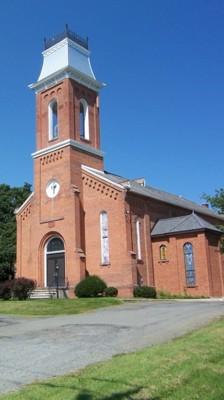 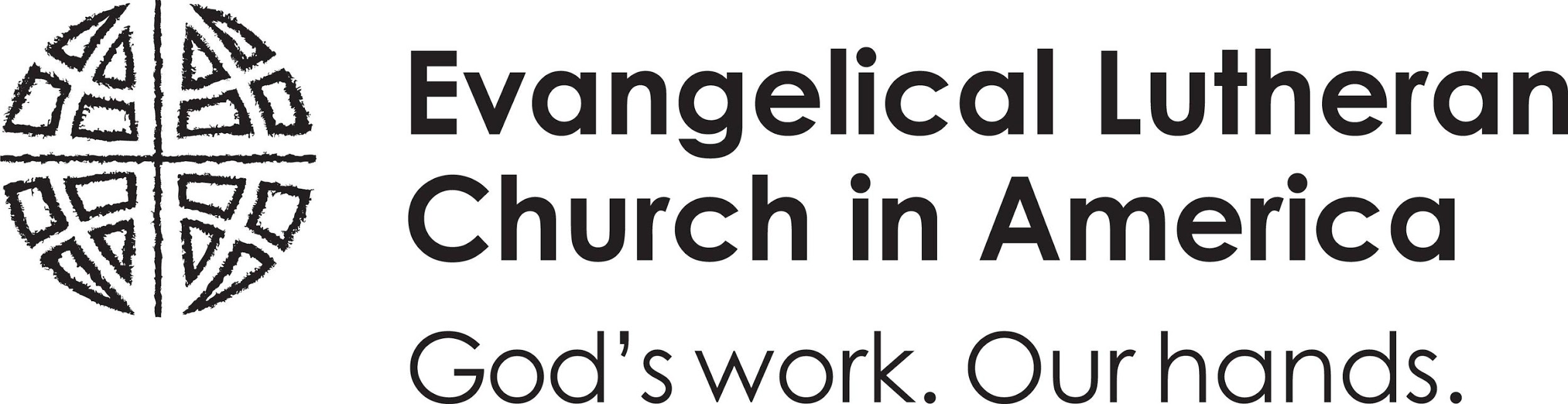         Gilead Lutheran Church                       Brunswick, New York                        Founded 1742